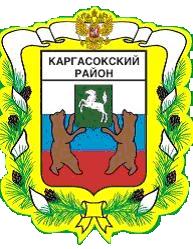 МУНИЦИПАЛЬНОЕ ОБРАЗОВАНИЕ «Каргасокский район»ТОМСКАЯ ОБЛАСТЬДУМА КАРГАСОКСКОГО РАЙОНАЗаслушав информацию о благоустройстве в Каргасокском сельском поселении в 2019 году и планах на 2020 год, представленную Главой Каргасокского сельского поселения Барышевым Денисом Евгеньевичем,Дума Каргасокского района РЕШИЛА:1. Принять информацию о благоустройстве в Каргасокском сельском поселении в 2019 году и планах на 2020 год, представленную Главой Каргасокского сельского поселения Барышевым Денисом Евгеньевичем, к сведению.2. Настоящее решение подлежит опубликованию в установленном порядке и размещению на официальном сайте Администрации Каргасокского района в информационно-телекоммуникационной сети «Интернет».РЕШЕНИЕПРОЕКТ РЕШЕНИЕПРОЕКТ РЕШЕНИЕПРОЕКТ 15.04.2020       № с. Каргасокс. КаргасокО благоустройстве в Каргасокском сельском поселении в 2019 году и планах на 2020 годПредседатель ДумыКаргасокского района       В.В. БрагинГлава Каргасокского района      А.П. Ащеулов